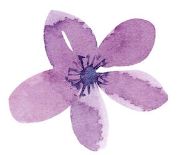 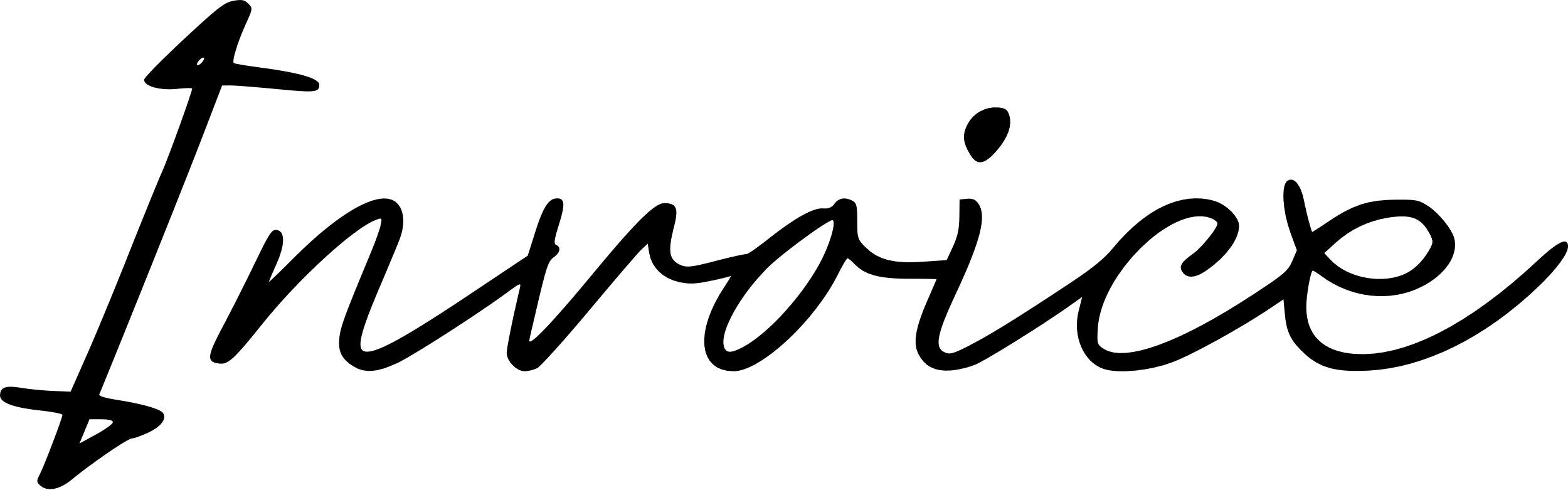 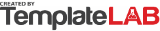 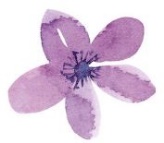 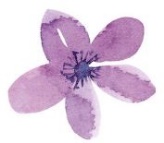 Invoice To:CLIENT'S NAME HERECLIENT'S NAME HERECLIENT'S NAME HEREInvoice NoInvoice NoInvoice NoInvoice NoCLIENT'S NAME HERECLIENT'S NAME HERECLIENT'S NAME HERE2023-04082023-04082023-04082023-0408201 Garden Street, 22154 Wyomingclientemail.comDateDateDateDatePhone: 555 1021 205 563November 15, 2023November 15, 2023November 15, 2023November 15, 2023PRODUCT / SERVICEQTY / HRSPRICE / RATEPRICE / RATEAMOUNTTrendsetting floral designs5$35.00$35.00$175.00Making decorative displays2$20.00$20.00$40.00Pink Roses6$4.50$4.50$27.00Pink Eustoma4$5.50$5.50$22.00Vase1$60.00$60.00$60.00White Orchid12$10.00$10.00$120.00Succulent5$15.00$15.00$75.00Perfume1$70.00$70.00$70.00PAYMENT METHODSub Total:Sub Total:$589.00Bank: Development Bank for SETax:Tax:$117.80Acc: 4444 0000 1234 5678Discount:Discount:$52.80TOTAL:TOTAL:$654.00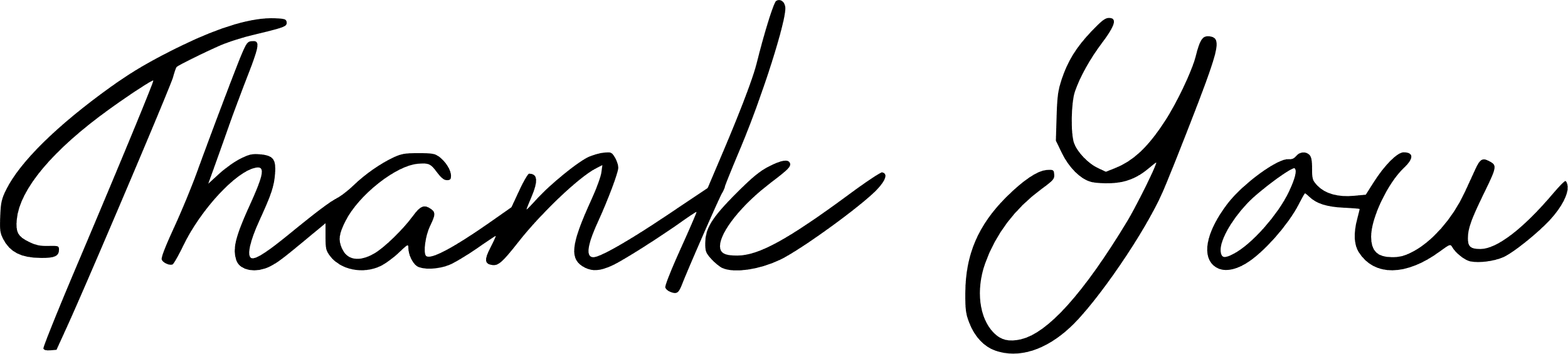 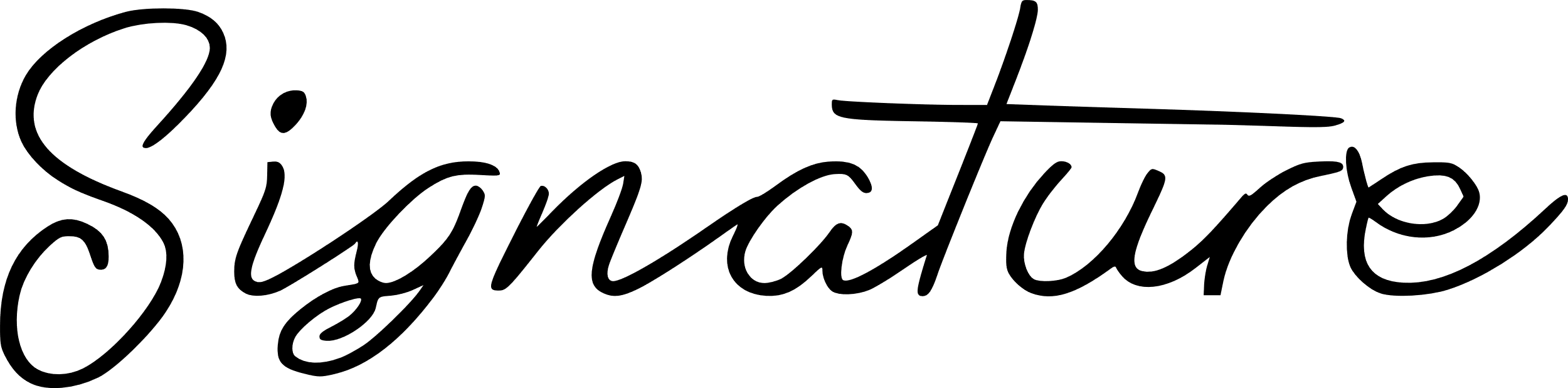 Please send payment within 60 days of receiving this invoice.Please send payment within 60 days of receiving this invoice.Please send payment within 60 days of receiving this invoice.Please send payment within 60 days of receiving this invoice.Please send payment within 60 days of receiving this invoice.Please send payment within 60 days of receiving this invoice.Please send payment within 60 days of receiving this invoice.© TemplateLab.com © TemplateLab.com © TemplateLab.com © TemplateLab.com © TemplateLab.com © TemplateLab.com 